ΘΕΜΑ: «Μαθητικός Διαγωνισμός Θεάτρου- Πρόγραμμα»ΣΧΕΤ.: Το υπ΄αρ. 14918/26-10-2016 έγγραφο της ΔΔΕ Ηλείας      Σε συνέχεια του ανωτέρω σχετικού, σας γνωρίζουμε το αναλυτικό πρόγραμμα του Μαθητικού Διαγωνισμού Θεάτρου, τα βραβεία και έπαθλα που θα δοθούν, καθώς και τα μέλη της Κριτικής Επιτροπής.                       Ο Διαγωνισμός θα διεξαχθεί στο «Λαζαράκειο» δημοτικό θέατρο της πόλης της Αμαλιάδας, έδρας του Δήμου Ήλιδας, από την Δευτέρα, 29 έως και την Τετάρτη, 31 Μαΐου 2017, σύμφωνα με το ακόλουθο πρόγραμμα:Δευτέρα 29-5-2017Ώρες 12:30- 14:00: 2ο Γυμνάσιο Πύργου, με τη θεατρική παράσταση «Το μεγάλο μας τσίρκο», του Ιάκωβου Καμπανέλλη, σε διασκευή Ελευθερίας Μυλωνά. Υπεύθυνες καθηγήτριες: Φανή Δανιελιάν, Ελευθερία Μυλωνά.Ώρες 16:00- 18:00: ΓΕΛ Ζαχάρως, με τη θεατρική παράσταση «Ξύπνα Βασίλη», του Δημήτρη Ψαθά.Υπεύθυνες καθηγήτριες: Σταυρούλα Τσάκωνα, Ευθυμία Μπαρτζελιώτη, Παρασκευή Λαμπροπούλου.Τρίτη 30-5-2017Ώρες 12:00- 13:30: 1ο Γυμνάσιο Πύργου, με τη θεατρική παράσταση «Σχολείο για κλόουν», του Φρίντριχ Βέχτερ, σε διασκευή Σοφίας Μάλεση.Υπεύθυνη καθηγήτρια: Σοφία Μάλεση.Ώρες 19:00- 20:30: Γυμνάσιο Βουνάργου, με τη θεατρική παράσταση «Η τελευταία μαύρη γάτα», του Ευγένιου Τριβιζά, σε διασκευή Ευγενίας Μπίθα.Υπεύθυνοι καθηγητές: Ευγενία Μπίθα, Δημήτρης Σκούτας.Τετάρτη 31-5-2017Ώρες 10:30- 12:00: 1ο ΓΕΛ Αμαλιάδας, με τη θεατρική παράσταση «Ορέστεια: Αγαμέμνων», του Αισχύλου.Υπεύθυνη καθηγήτρια: Ιωάννα Παπαδάκη.Η τελετή απονομής βραβείων θα λάβει χώρα αμέσως μετά τη λήξη του Διαγωνισμού, την Τετάρτη, 31 Μαΐου 2017 και ώρα 13:00, στο «Λαζαράκειο» δημοτικό θέατρο, με την παρουσία των μελών της Κριτικής Επιτροπής και τη συμμετοχή του ΕΕΕΕΚ Πύργου (παρουσίαση θεατρικού δρώμενου). Για κάθε επίπεδο (Γυμνασίου- Λυκείου) και για κάθε κατηγορία (Αρχαίο Δράμα- Σύγχρονο Θέατρο), θα απονεμηθούν τα εξής βραβεία:1. Καλύτερης παράστασης2. Διασκευασμένου ή πρωτότυπου σεναρίου3. Σκηνικών4. Κοστουμιών5. Μουσικής (πρωτότυπης σύνθεσης ή μουσικής επιμέλειας)6. Χρήσης οπτικοακουστικών μέσων (video art) & φωτισμού7. Πρωταγωνιστικών ρόλων.Τα έπαθλα συνίστανται σε δωρεάν μαθήματα που θα έχουν τη δυνατότητα να παρακολουθήσουν οι ομάδες που θα διακριθούν στους ανωτέρω τομείς (εκτός της μουσικής σε ατομικό επίπεδο) στη Δραματική Σχολή του ΔΗΠΕΘΕ Πάτρας, το σχολικό έτος 2017- 2018. Το έπαθλο για το ατομικό βραβείο μουσικής αντιστοιχεί σε υποτροφία για ένα (01) έτος στο Δημοτικό Ωδείο Αμαλιάδας, σε τομέα επιλογής του μαθητή.Η παράσταση που θα διακριθεί ως η καλύτερη σε κάθε κατηγορία, θα παρουσιαστεί στο θέατρο της Αρχαίας Ήλιδας, τον Ιούνιο του 2017, στο πλαίσιο του 27ου Διεθνούς Φεστιβάλ Αρχαίας Ήλιδας.Κριτική επιτροπή1. Άγγελος Αντωνόπουλος, ηθοποιός, ως Πρόεδρος2. Γιώργος Βούκανος, συνθέτης, Καλλιτεχνικός Διευθυντής του Διεθνούς    Φεστιβάλ Αρχαίας Ήλιδας, ως μέλος3. Κατερίνα Διδασκάλου, ηθοποιός, ως μέλος4. Κώστας Καζάκος, ηθοποιός, Καλλιτεχνικός Διευθυντής του ΔΗΠΕΘΕ    Πάτρας, ως μέλος5. Άρτεμις Ιγνατίου, επίσημη χορογράφος της τελετής αφής της Ολυμπιακής    φλόγας, ως μέλος6. Άννα Μαχαιριανάκη, σκηνογράφος- ενδυματολόγος, ως μέλος.       Επισημαίνεται ότι, όλες οι παραστάσεις θα είναι ανοικτές για τα σχολεία, αλλά και για το ευρύ κοινό, προκειμένου να δοθεί η ευκαιρία σε όλους να γνωρίσουν την ποιότητα του εκπαιδευτικού έργου, αλλά και την προσπάθεια των μαθητών που συμμετέχουν στη συγκεκριμένη δράση.     Παρακαλούνται οι κ. Διευθυντές των σχολείων να ενημερώσουν σχετικά τους καθηγητές και μαθητές τους.Ο  Δ/ντής  της Δ/νσης Δ.Ε. Ηλείας    Δημητρέλλος  Βασίλειος                                                      ΠΕ04.02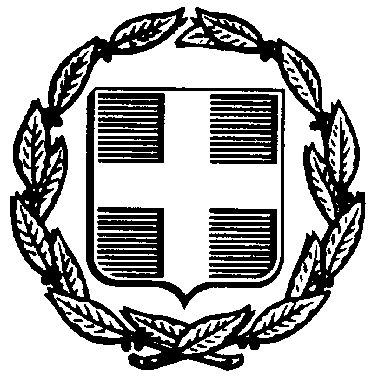                     Πύργος, 16-5-2017              Αρ. Πρωτ: 5777ΕΛΛΗΝΙΚΗ ΔΗΜΟΚΡΑΤΙΑΥΠΟΥΡΓΕΙΟ ΠΑΙΔΕΙΑΣΕΡΕΥΝΑΣ & ΘΡΗΣΚΕΥΜΑΤΩΝΠΕΡΙΦ. Δ/ΝΣΗ Α/ΘΜΙΑΣ & Β/ΘΜΙΑΣ ΕΚΠΑΙΔΕΥΣΗΣ ΔΥΤΙΚΗΣ ΕΛΛΑΔΟΣΔ/ΝΣΗ B/ΘΜΙΑΣ ΕΚΠ/ΣΗΣ ΗΛΕΙΑΣ     ΣΧΟΛΙΚΕΣ ΔΡΑΣΤΗΡΙΟΤΗΤΕΣΥπεύθυνη: Τίτα ΤερζήΕΛΛΗΝΙΚΗ ΔΗΜΟΚΡΑΤΙΑΥΠΟΥΡΓΕΙΟ ΠΑΙΔΕΙΑΣΕΡΕΥΝΑΣ & ΘΡΗΣΚΕΥΜΑΤΩΝΠΕΡΙΦ. Δ/ΝΣΗ Α/ΘΜΙΑΣ & Β/ΘΜΙΑΣ ΕΚΠΑΙΔΕΥΣΗΣ ΔΥΤΙΚΗΣ ΕΛΛΑΔΟΣΔ/ΝΣΗ B/ΘΜΙΑΣ ΕΚΠ/ΣΗΣ ΗΛΕΙΑΣ     ΣΧΟΛΙΚΕΣ ΔΡΑΣΤΗΡΙΟΤΗΤΕΣΥπεύθυνη: Τίτα ΤερζήΠΡΟΣ: Σχολικές μονάδες ΔΕ Ηλείας                          ΚΟΙΝ.: Δήμος ΉλιδαςΤαχ. Δ/νση:        Μανωλοπούλου 31- ΔιοικητήριοΠΡΟΣ: Σχολικές μονάδες ΔΕ Ηλείας                          ΚΟΙΝ.: Δήμος ΉλιδαςΤ.Κ - Πόλη:         27100 -  ΠΥΡΓΟΣΠΡΟΣ: Σχολικές μονάδες ΔΕ Ηλείας                          ΚΟΙΝ.: Δήμος ΉλιδαςΤηλέφωνο :         2621360310 / 6974816450ΠΡΟΣ: Σχολικές μονάδες ΔΕ Ηλείας                          ΚΟΙΝ.: Δήμος ΉλιδαςFax  :                    2621360313- 563e-mail : Ιστότοπος:                    ysdilei@sch.gr, grayilei@sch.grhttp://blogs.sch.gr/grayilei/